PRESSEMITTEILUNG 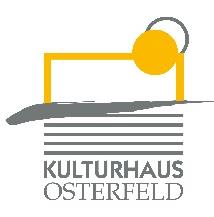 Donnerstag, 17. November 2022 um 20.00 UhrKulturhaus Osterfeld – Großer SaalLars ReichowIch!KabarettLars Reichow hat ein neues Bühnenprogramm geschrieben. »Ich» ist mehr als ein Blick in den Spiegel, eine Scheitelkorrektur oder das Richten einer Strähne. Mit »Ich!» gelingt dem musikalischen Humanisten ein kabarettistischer Vergnügungskurs für den Umgang mit Selbstgefälligkeit und Selbstverliebtheit unter den Menschen.Endlich wieder Spaß dabei, in den Spiegel zu schauen. Wir müssen lernen, mehr über uns selbst zu lachen und uns nicht so wichtig zu nehmen. Courage. Mut. Haltung. Moral. Es tut gut, an andere zu denken, ohne immer sofort an sich selbst erinnert zu werden.Auf dem Weg zur Zurückhaltung und zur bedingungslosen Bescheidenheit bringt der nach eigener Einschätzung „beste Kabarettist im gesamten deutsch-sprachigen Raum“ sein humoristisches Manifest auf die Bühne. Ein Programm ohne Skrupel und ohne jeden Selbstzweifel! Ideal für Charismatiker und Radiologen – als Fortbildung steuerlich anerkannt für Schauspieler und Maskenbildner!»Ich!» – An der Grenze zum Wir, tief im Inneren des Selbst auf der Suche nach Lob und Anerkennung. In Zeiten stürmischen Beifalls und nicht enden wollender „Bravo“-Rufe ist es gar nicht so leicht, sich Gehör zu verschaffen. Reichow ist »Ich!» - Die Rolle seines Lebens!VK: € 25,50 / erm. 19,30 AK: € 26,70 / erm. 20,20Karten und Informationen gibt es im Kulturhaus Osterfeld (07231) 3182-15, dienstags bis freitags, 14.00 bis 18.00 Uhr, per Mail unter: karten@kulturhaus-osterfeld.de und an allen bekannten Vorverkaufsstellen oder unter www.kulturhaus-osterfeld.de.Pforzheim, den 27.10.2022i.A. Christine SamstagPresse und Sekretariat